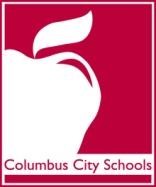 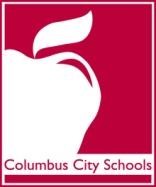           RETURN FROM EXPULSION/RE-ENROLLMENT NOTIFICATION Prior School: 	Receiving School: Student Name:  This form is to be retained in the student’s cumulative record. Attend. & Acct. 02/14 Student ID Number: Grade Level: Grade Level: Enrollment Date: Does the Student Still Live at the Address Listed in Infinite Campus?  New Address (If “NO” above): Does the Student Still Live at the Address Listed in Infinite Campus?  New Address (If “NO” above): YES____    NO____ Signature (Principal or Designee): Signature (Principal or Designee): Date: Printed Name: Printed Name: 